ESSA Activities in 2022-23 
(Continuous School Improvement Timeline) 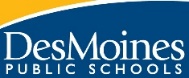 ESSA Contacts:						     ESSA Supports Key: (link to list of schools)Lead Contact: 	Josie Sturgis	Crista Carlile			     Comp = Comprehensive Supports	Targeted = Targeted Supports April Murray 	Tammy Humpal					     ND = No Designation/Supports		Event Key:	 = Task/Deadline	 = Reoccurring Process 	 = Learning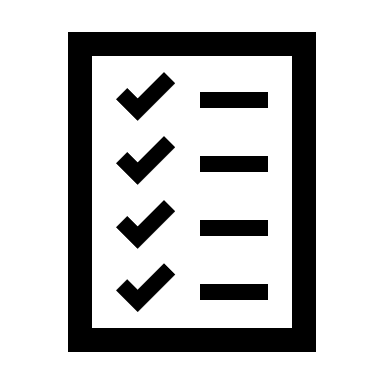 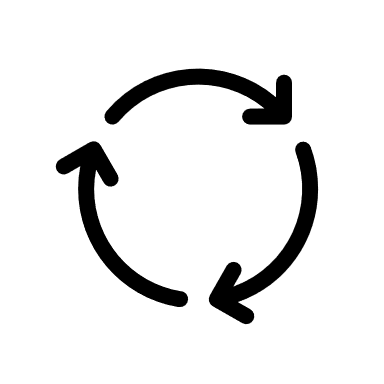 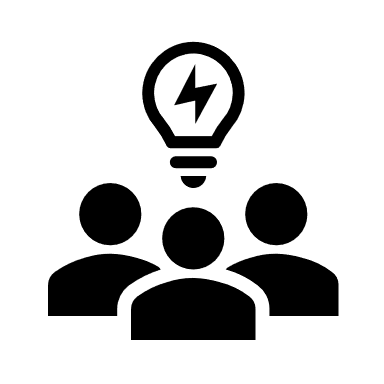 Schools and ESSA Supports: Updated with 2022-23 Designations*non-designated schools have the option to facilitate the SAMI internally2022-2023 School Year2022-2023 School Year2022-2023 School Year2022-2023 School Year2022-2023 School YearJanuary 25 – February 28 ESSA Data Review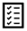 CompTargetedNDJanuary 25 – February 28 ESSA Data ReviewRequiredRequiredRequiredJanuary 25 – February 28Who: School Leadership Teams Purpose: Build understanding of school data points that are included in the ESSA accountability indexTargeted & Comprehensive only: 
Complete module on Iowa Learning Online Professional Development (ILOPD)Needs to be done before completing the SAMI Completion Method: Independently as a School Leadership Team (approximately 1-2 hours)Supports Offered: AEA Supporting Document: (Link to the AEA file)Pre-work: explanation of supporting documents and completing the Online Module will be shared at the January 24 Topic TuesdayFor more information, contact Josie Sturgis (Jocelyn.sturgis@dmschools.org)Who: School Leadership Teams Purpose: Build understanding of school data points that are included in the ESSA accountability indexTargeted & Comprehensive only: 
Complete module on Iowa Learning Online Professional Development (ILOPD)Needs to be done before completing the SAMI Completion Method: Independently as a School Leadership Team (approximately 1-2 hours)Supports Offered: AEA Supporting Document: (Link to the AEA file)Pre-work: explanation of supporting documents and completing the Online Module will be shared at the January 24 Topic TuesdayFor more information, contact Josie Sturgis (Jocelyn.sturgis@dmschools.org)Who: School Leadership Teams Purpose: Build understanding of school data points that are included in the ESSA accountability indexTargeted & Comprehensive only: 
Complete module on Iowa Learning Online Professional Development (ILOPD)Needs to be done before completing the SAMI Completion Method: Independently as a School Leadership Team (approximately 1-2 hours)Supports Offered: AEA Supporting Document: (Link to the AEA file)Pre-work: explanation of supporting documents and completing the Online Module will be shared at the January 24 Topic TuesdayFor more information, contact Josie Sturgis (Jocelyn.sturgis@dmschools.org)Who: School Leadership Teams Purpose: Build understanding of school data points that are included in the ESSA accountability indexTargeted & Comprehensive only: 
Complete module on Iowa Learning Online Professional Development (ILOPD)Needs to be done before completing the SAMI Completion Method: Independently as a School Leadership Team (approximately 1-2 hours)Supports Offered: AEA Supporting Document: (Link to the AEA file)Pre-work: explanation of supporting documents and completing the Online Module will be shared at the January 24 Topic TuesdayFor more information, contact Josie Sturgis (Jocelyn.sturgis@dmschools.org)March - June (Due 6/1)   Self-Assessment of MTSS Implementation (SAMI)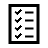 CompTargetedNDMarch - June (Due 6/1)   Self-Assessment of MTSS Implementation (SAMI)RequiredRequiredRequiredMarch - June (Due 6/1)Who: School Leadership TeamsPurpose: Assess MTSS implementation in the Iowa Department of Education’s (IDE) five conceptual area(s) of MTSS to identify needs at the school system level. Note: the IDE has released a new, shortened version of the SAMI. Therefore, all schools will need to complete all conceptual areas of the SAMI. Optional: Complete module on Iowa Learning Online Professional Development (ILOPD) Input scores in CASACompletion Method: (approximately 4-6 hours)ESSA Designated Schools – required to be facilitated by district assigned facilitator. Contact your facilitator (listed on page 3) to schedule the self-assessment any time between March – June 2023.Non-Designated Schools – internally facilitated or facilitated by district assigned facilitator (listed on page 4). Who: School Leadership TeamsPurpose: Assess MTSS implementation in the Iowa Department of Education’s (IDE) five conceptual area(s) of MTSS to identify needs at the school system level. Note: the IDE has released a new, shortened version of the SAMI. Therefore, all schools will need to complete all conceptual areas of the SAMI. Optional: Complete module on Iowa Learning Online Professional Development (ILOPD) Input scores in CASACompletion Method: (approximately 4-6 hours)ESSA Designated Schools – required to be facilitated by district assigned facilitator. Contact your facilitator (listed on page 3) to schedule the self-assessment any time between March – June 2023.Non-Designated Schools – internally facilitated or facilitated by district assigned facilitator (listed on page 4). Who: School Leadership TeamsPurpose: Assess MTSS implementation in the Iowa Department of Education’s (IDE) five conceptual area(s) of MTSS to identify needs at the school system level. Note: the IDE has released a new, shortened version of the SAMI. Therefore, all schools will need to complete all conceptual areas of the SAMI. Optional: Complete module on Iowa Learning Online Professional Development (ILOPD) Input scores in CASACompletion Method: (approximately 4-6 hours)ESSA Designated Schools – required to be facilitated by district assigned facilitator. Contact your facilitator (listed on page 3) to schedule the self-assessment any time between March – June 2023.Non-Designated Schools – internally facilitated or facilitated by district assigned facilitator (listed on page 4). Who: School Leadership TeamsPurpose: Assess MTSS implementation in the Iowa Department of Education’s (IDE) five conceptual area(s) of MTSS to identify needs at the school system level. Note: the IDE has released a new, shortened version of the SAMI. Therefore, all schools will need to complete all conceptual areas of the SAMI. Optional: Complete module on Iowa Learning Online Professional Development (ILOPD) Input scores in CASACompletion Method: (approximately 4-6 hours)ESSA Designated Schools – required to be facilitated by district assigned facilitator. Contact your facilitator (listed on page 3) to schedule the self-assessment any time between March – June 2023.Non-Designated Schools – internally facilitated or facilitated by district assigned facilitator (listed on page 4). June 13-15 Iowa Education Conference (Iowa Department of Education)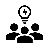 CompTargetedNDJune 13-15 Iowa Education Conference (Iowa Department of Education)RequiredOptionalOptionalJune 13-15Who: School Leadership TeamsPurpose: The Iowa Education Conference is a 3-day summer session focused on best practices across Leadership, Infrastructure, Assessment and Data-Based Decision-Making, Universal Tier, and Supplemental/Intensive Tiers; with particular focus on PK-12 literacy and mathematics.  Supports Offered: Facilitated by the IDE/AEAWho: School Leadership TeamsPurpose: The Iowa Education Conference is a 3-day summer session focused on best practices across Leadership, Infrastructure, Assessment and Data-Based Decision-Making, Universal Tier, and Supplemental/Intensive Tiers; with particular focus on PK-12 literacy and mathematics.  Supports Offered: Facilitated by the IDE/AEAWho: School Leadership TeamsPurpose: The Iowa Education Conference is a 3-day summer session focused on best practices across Leadership, Infrastructure, Assessment and Data-Based Decision-Making, Universal Tier, and Supplemental/Intensive Tiers; with particular focus on PK-12 literacy and mathematics.  Supports Offered: Facilitated by the IDE/AEAWho: School Leadership TeamsPurpose: The Iowa Education Conference is a 3-day summer session focused on best practices across Leadership, Infrastructure, Assessment and Data-Based Decision-Making, Universal Tier, and Supplemental/Intensive Tiers; with particular focus on PK-12 literacy and mathematics.  Supports Offered: Facilitated by the IDE/AEAJune 7-8Collaborative Problem-Solving Process (CPSP) Facilitation WorkshopComp Targeted ND June 7-8Collaborative Problem-Solving Process (CPSP) Facilitation WorkshopRequired Required Required June 7-8Who: Principals Purpose: Build capacity to facilitate the CPSP: prioritize root causes of school system issues/needs and develop or re-visit an integrated action plan to address those issues/needs. To have an action plan to copy and paste into CASA by June 30.This is ongoing work that will be continuously re-visited, monitored, and evaluated throughout the year.Completion Method: Facilitated with school leadership team, supported by DMPS staff at Leadership InstituteSupports Offered: facilitation supports available from DMPS/AEA staff, Canvas Course
Who: Principals Purpose: Build capacity to facilitate the CPSP: prioritize root causes of school system issues/needs and develop or re-visit an integrated action plan to address those issues/needs. To have an action plan to copy and paste into CASA by June 30.This is ongoing work that will be continuously re-visited, monitored, and evaluated throughout the year.Completion Method: Facilitated with school leadership team, supported by DMPS staff at Leadership InstituteSupports Offered: facilitation supports available from DMPS/AEA staff, Canvas Course
Who: Principals Purpose: Build capacity to facilitate the CPSP: prioritize root causes of school system issues/needs and develop or re-visit an integrated action plan to address those issues/needs. To have an action plan to copy and paste into CASA by June 30.This is ongoing work that will be continuously re-visited, monitored, and evaluated throughout the year.Completion Method: Facilitated with school leadership team, supported by DMPS staff at Leadership InstituteSupports Offered: facilitation supports available from DMPS/AEA staff, Canvas Course
Who: Principals Purpose: Build capacity to facilitate the CPSP: prioritize root causes of school system issues/needs and develop or re-visit an integrated action plan to address those issues/needs. To have an action plan to copy and paste into CASA by June 30.This is ongoing work that will be continuously re-visited, monitored, and evaluated throughout the year.Completion Method: Facilitated with school leadership team, supported by DMPS staff at Leadership InstituteSupports Offered: facilitation supports available from DMPS/AEA staff, Canvas Course
 By June 30 ESSA Action Plans Submitted to IDE via CASA	CompTargetedND By June 30 ESSA Action Plans Submitted to IDE via CASA	RequiredRequiredN/A By June 30Who: PrincipalsPurpose: To meet ESSA requirements. Highlights from action plans in 2023-24 Collaborative Problem-Solving Process (CPSP) document.Completion Method: Independently (approximately 30 minutes)Supports offered: We (DMPS) will develop supporting documents once the CASA data entry template is released by the stateFor more information, contact Mary Grinstead (mary.grinstead@dmschools.org)Who: PrincipalsPurpose: To meet ESSA requirements. Highlights from action plans in 2023-24 Collaborative Problem-Solving Process (CPSP) document.Completion Method: Independently (approximately 30 minutes)Supports offered: We (DMPS) will develop supporting documents once the CASA data entry template is released by the stateFor more information, contact Mary Grinstead (mary.grinstead@dmschools.org)Who: PrincipalsPurpose: To meet ESSA requirements. Highlights from action plans in 2023-24 Collaborative Problem-Solving Process (CPSP) document.Completion Method: Independently (approximately 30 minutes)Supports offered: We (DMPS) will develop supporting documents once the CASA data entry template is released by the stateFor more information, contact Mary Grinstead (mary.grinstead@dmschools.org)Who: PrincipalsPurpose: To meet ESSA requirements. Highlights from action plans in 2023-24 Collaborative Problem-Solving Process (CPSP) document.Completion Method: Independently (approximately 30 minutes)Supports offered: We (DMPS) will develop supporting documents once the CASA data entry template is released by the stateFor more information, contact Mary Grinstead (mary.grinstead@dmschools.org)Comprehensive Year 1 SupportsComprehensive Year 1 SupportsComprehensive Year 1 SupportsComprehensive Year 1 SupportsComprehensive Year 1 SupportsComprehensive Year 1 SupportsSchoolAEA/DE ESSA Support ContactSAMI FacilitatorSchoolAEA/DE ESSA Support ContactSAMI FacilitatorCarver ESErika Buckner (AEA)Eric Heitz (DE)Erika BucknerWeeks MSDestiny Eldridge (AEA)Eric Heitz (DE)Destiny EldridgeEdmunds ES Lynn Bowen (AEA)Eric Heitz (DE)Lynn BowenNorth HSBrianne Johnson (AEA)Eric Heitz (DE)Brianne JohnsonMonroe ESRobin Koskovich (AEA)Eric Heitz (DE)Robin KoskovichVirtual Campus Adam Puderbaugh (AEA)Eric Heitz (DE)Adam PuderbaughGoodrell MS (Extended)Katie Scholl (AEA)Eric Heitz (DE)Katie SchollExtended Targeted Year 1 SupportsExtended Targeted Year 1 SupportsExtended Targeted Year 1 SupportsExtended Targeted Year 1 SupportsExtended Targeted Year 1 SupportsExtended Targeted Year 1 SupportsSchoolAEA ESSA Support ContactSAMI FacilitatorSchoolAEA ESSA Support ContactSAMI FacilitatorBrubaker ESSarah AldagJamie O’BrienRiver Woods ESJenny SumnerTheresa Routh-ChapmanCapitol View ESErika BucknerTheresa Routh-ChapmanSouth Union ESMelissa EmanoilJenny SumnerCattell ESLynn BowenLynn BowenBrody MSKatie SchollKatie SchollFindley ESLynn BowenAbbey JonesCallanan MSKatie SchollMcKenzie KennedyGarton ESSarah AldagJamie O’BrienMcCombs MSAdam PuderbaughAdam PuderbaughHillis ESRobin KoskovichRobin KoskovichMeredith MSDestiny EldridgeCourtney WahlstromHubbell ESSarah AldagSarah AldagEast HSBrianne JohnsonDavid JohnsLovejoy ESMelissa EmanoilMelissa EmanoilHoover HSBrianne JohnsonMcKenzie KennedyPark Avenue ESMelissa EmanoilKelly SchofieldLincoln HSBrianne JohnsonJeff PanekPerkins ESLynn BowenKelly SchofieldRoosevelt HSBrianne Johnson Josie SturgisTargeted Year 1 SupportsTargeted Year 1 SupportsTargeted Year 1 SupportsTargeted Year 1 SupportsTargeted Year 1 SupportsTargeted Year 1 SupportsSchoolAEA ESSA Support ContactSAMI FacilitatorSchoolAEA ESSA Support ContactSAMI FacilitatorHanawalt ES Erika BucknerKayleigh KoesterWindsor ES Robin KoskovichAbby JonesMadison ES Lynn BowenLynn BowenWright ES Jenny SumnerKayleigh KoesterMcKinley ESJenny SumnerJenny SumnerHarding MSAdam Puderbaugh Adam PuderbaughMoore ESSarah AldagJosie SturgisHiatt MSDestiny Eldridge Courtney WahlstromMoulton ESLynn BowenKelly SchofieldHoyt MSDestiny EldridgeJeff PanekStowe ESErika BucknerErika BucknerMerrill MS Katie SchollDavid JohnsWalnut Street ES Melissa EmanoilMelissa EmanoilSchools with No Designation* Schools with No Designation* Schools with No Designation* Schools with No Designation* Schools with No Designation* Schools with No Designation* SchoolESSA Support Contact SAMI FacilitatorSchoolESSA Support Contact SAMI FacilitatorCowles Elementary/Middle Theresa Routh-Chapman Theresa Routh-ChapmanOak Park ESAbbey Jones Abbey JonesDowntown ES  Edie Bakley   Edie BakleyPhillips ESJamie O’Brien  Jamie O’Brien Greenwood ESAbbey Jones Abbey JonesPleasant Hill ES Edie Bakley   Edie Bakley  Howe ESTheresa Routh-Chapman Theresa Routh-ChapmanSamuelson ES Abbey Jones Abbey JonesJackson ESMelissa Emanoil Melissa EmanoilStudebaker ESJenny Sumner Jenny SumnerJefferson ESJenny Sumner Jenny SumnerWillard ESJamie O’Brien  Jamie O’Brien King ESJamie O’Brien Jamie O’BrienRuby Van MeterCrista CarlileMorris ESSarah Aldag Sarah AldagCentral CampusJosie Sturgis Focus ES/MS/HSCrista Carlile MAC and APACrista CarlileCentral AcademyTammy HumpalOrchard Place Crista Carlile Preschool Angie Lorenz